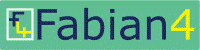 Event specification form updated 16/02/24.  Setup is free if you use the very latest version of the form.
Check that you have the latest version from http://www.fabian4.co.uk/create/event.aspx where you will also find examples of how to complete the form.Email the completed form to adrian.moir@fabian4.co.uk with a subject Event setup - <event name from section 7>.
Replace text on a yellow background as necessary.
Text in Green = the default value where unspecified.Sections 22 to 64 are hidden by default (when using Word 2007 or later).  Read each summary and expand the section using the little arrow on the left if you think it might be applicable to your event.Multiday Event Description - where the entry fees or entry classes vary per event.Series Description – for multiday events only where each event is on a different day/month of the year.Entry Fee Configuration – MANDATORY - but all the defaults may apply.Entry Fees and Entry Classes HELP – for information only.  Do not edit.Find other examples on https://www.fabian4.co.uk/create/event.aspx Entry Fees – MADATORY –See the HELP section above.Entry Classes (Individual & Team) – MADATORY for Individual and Team events.  See HELP above too.Team Events – only applicable to Team events.Entry Classes (Relay) – MANDATORY for Relay events.Start Time Preferences – typically only relevant to orienteering and only if you are allocating times yourself.Orienteering Info – MANDATORY for orienteering events.Fabian4 Timing – only applicable if you wish to make use of our timing services.Marketing Survey – MANDATORY.Advanced Sections Restrict Entry – restrict entry to members of governing bodies or clubs.EOD Registration Manager – take online entries on the day of your event.Self-Select Start Times HELP – for information only.  Do not edit.Find other examples on https://www.fabian4.co.uk/create/event.aspxSelf-Select Start Times – allow entrants to choose their own specific start time or start block (range).Event Options – for collecting extra payments or information on a per entry form basis.Disclaimers and Event Specific T&Cs – the Fabian4 T&Cs are included by default.Competitor Questions – for collecting information on a per competitor basis.Refund & Donation Policy – the standard 2-month notice policy applies by default.Course Names – this feature only impacts the exported data.Limits HELP – for information only.  Do not edit.Find other examples on https://www.fabian4.co.uk/create/event.aspxLimits – use this feature if your event has entry limits.Orienteering Only – further advanced features for orienteering events.Other Information – sundry advanced features.Standard sections (mandatory)?Sections with additional help are shown with this orange  ?  symbol.  All Standard sections need to be completed, except for sections marked as only applicable to other event types.  All Advanced sections are optional.Please contact adrian.moir@fabian4.co.uk if you require further help.Contract T&CsContract T&CsContract T&Cs1I accept the current version of the Contract Terms and Conditions for Event Organisers as detailed on http://www.fabian4.co.uk/organisers_terms.aspx [The printed name in the Electronic Signature box represents a legal digital signature as specified by section 7 of the Electronic Communications Act 2000 and the person signing the document must be the same person (i.e. with a matching email address) as the person submitting this event specification to Fabian4].Electronic Signature (Print name)1I accept the current version of the Contract Terms and Conditions for Event Organisers as detailed on http://www.fabian4.co.uk/organisers_terms.aspx [The printed name in the Electronic Signature box represents a legal digital signature as specified by section 7 of the Electronic Communications Act 2000 and the person signing the document must be the same person (i.e. with a matching email address) as the person submitting this event specification to Fabian4].Date1I accept the current version of the Contract Terms and Conditions for Event Organisers as detailed on http://www.fabian4.co.uk/organisers_terms.aspx [The printed name in the Electronic Signature box represents a legal digital signature as specified by section 7 of the Electronic Communications Act 2000 and the person signing the document must be the same person (i.e. with a matching email address) as the person submitting this event specification to Fabian4].Your Position1I accept the current version of the Contract Terms and Conditions for Event Organisers as detailed on http://www.fabian4.co.uk/organisers_terms.aspx [The printed name in the Electronic Signature box represents a legal digital signature as specified by section 7 of the Electronic Communications Act 2000 and the person signing the document must be the same person (i.e. with a matching email address) as the person submitting this event specification to Fabian4].Club/OrganisationContact DetailsContact DetailsContact DetailsContact DetailsContact Details2Primary Fabian4 Contact Details[e.g. Organiser / Entries Secretary / Multiday Event Coordinator]ONE CONTACT ONLYPrimary Fabian4 Contact Details[e.g. Organiser / Entries Secretary / Multiday Event Coordinator]ONE CONTACT ONLYNameName2Primary Fabian4 Contact Details[e.g. Organiser / Entries Secretary / Multiday Event Coordinator]ONE CONTACT ONLYPrimary Fabian4 Contact Details[e.g. Organiser / Entries Secretary / Multiday Event Coordinator]ONE CONTACT ONLYAddress 1Address 12Primary Fabian4 Contact Details[e.g. Organiser / Entries Secretary / Multiday Event Coordinator]ONE CONTACT ONLYPrimary Fabian4 Contact Details[e.g. Organiser / Entries Secretary / Multiday Event Coordinator]ONE CONTACT ONLYAddress 2Address 22Primary Fabian4 Contact Details[e.g. Organiser / Entries Secretary / Multiday Event Coordinator]ONE CONTACT ONLYPrimary Fabian4 Contact Details[e.g. Organiser / Entries Secretary / Multiday Event Coordinator]ONE CONTACT ONLYCityCity2Primary Fabian4 Contact Details[e.g. Organiser / Entries Secretary / Multiday Event Coordinator]ONE CONTACT ONLYPrimary Fabian4 Contact Details[e.g. Organiser / Entries Secretary / Multiday Event Coordinator]ONE CONTACT ONLYCounty/CountryCounty/Country2Primary Fabian4 Contact Details[e.g. Organiser / Entries Secretary / Multiday Event Coordinator]ONE CONTACT ONLYPrimary Fabian4 Contact Details[e.g. Organiser / Entries Secretary / Multiday Event Coordinator]ONE CONTACT ONLYPostcodePostcode2Primary Fabian4 Contact Details[e.g. Organiser / Entries Secretary / Multiday Event Coordinator]ONE CONTACT ONLYPrimary Fabian4 Contact Details[e.g. Organiser / Entries Secretary / Multiday Event Coordinator]ONE CONTACT ONLYHome phoneHome phone2Primary Fabian4 Contact Details[e.g. Organiser / Entries Secretary / Multiday Event Coordinator]ONE CONTACT ONLYPrimary Fabian4 Contact Details[e.g. Organiser / Entries Secretary / Multiday Event Coordinator]ONE CONTACT ONLYMobileMobile3Notification email address(es)[e.g. email address of the entry secretary]Used for notification of competitor changes, special requests and entry notification emails.Notification email address(es)[e.g. email address of the entry secretary]Used for notification of competitor changes, special requests and entry notification emails.4Invoice email address(es)[e.g. email address of the organiser]For the invoices, but excluding the treasurer from section 6 who will be notified anyway.Invoice email address(es)[e.g. email address of the organiser]For the invoices, but excluding the treasurer from section 6 who will be notified anyway.5Invoice email forename(s)[e.g. the organiser’s first name]Invoice email forename(s)[e.g. the organiser’s first name]Bank Account DetailsBank Account DetailsBank Account DetailsBank Account Details66Bank NameBank Name66Sort Code (or BIC for Euros)Sort Code (or BIC for Euros)66Account NameAccount Name66Account Number (or IBAN for Euros)Account Number (or IBAN for Euros)66Treasurer’s Email addressTreasurer’s Email address66Currency (GBP/Euro)Currency (GBP/Euro)Basic Event InformationBasic Event Information7Event name8Organised by (club short name)?91Individual events take entries for solo competitors only.  Team events can take entries for solo competitors in addition to teams of competitors.  Relay events take entries for team names only and the team captain can declare their team members at a later date.  Payment Only is a facility to take payments for races which have a separate registration system.1Individual events take entries for solo competitors only.  Team events can take entries for solo competitors in addition to teams of competitors.  Relay events take entries for team names only and the team captain can declare their team members at a later date.  Payment Only is a facility to take payments for races which have a separate registration system.9Event type1
(Individual, Team, Relay, Payment Only)10First event date11Last event date (multiple events only)12Number of events (1)13Event web page URL14Optional - specific entry information page URL15Optional – Event Facebook URL16Optional – Event Twitter URL17Optional - Brief notes, displayed at the top of step 3 (the entry form step), to assist the entrant with the completion of this step.18Notify organiser of ALL entries by email Y/N19Timing system(Fabian4-RaceTek, SPORTident, Emit,As Specified or None) 20Date online entries open (ASAP)Entry Closing DatesEntry Closing DatesEntry Closing Dates21Entry Fee Band Closing Dates(Last applicable date for entry).Where there is only one fee band, populate the ‘Band 1 last date’ box. Band 1 last date21Entry Fee Band Closing Dates(Last applicable date for entry).Where there is only one fee band, populate the ‘Band 1 last date’ box. Band 2 last date21Entry Fee Band Closing Dates(Last applicable date for entry).Where there is only one fee band, populate the ‘Band 1 last date’ box. Band 3 last date21Entry Fee Band Closing Dates(Last applicable date for entry).Where there is only one fee band, populate the ‘Band 1 last date’ box. Band 4 last dateEvent Description (Multiday events only)Event Description (Multiday events only)Event Description (Multiday events only)22For multiday events only where the price is different on different days or where the set of entry classes varies per event.  These descriptions are used in step 3 to label different sections of the Fees table or the entry class dropdown lists.Event 122For multiday events only where the price is different on different days or where the set of entry classes varies per event.  These descriptions are used in step 3 to label different sections of the Fees table or the entry class dropdown lists.Event 222For multiday events only where the price is different on different days or where the set of entry classes varies per event.  These descriptions are used in step 3 to label different sections of the Fees table or the entry class dropdown lists.Event 322For multiday events only where the price is different on different days or where the set of entry classes varies per event.  These descriptions are used in step 3 to label different sections of the Fees table or the entry class dropdown lists.Event 422For multiday events only where the price is different on different days or where the set of entry classes varies per event.  These descriptions are used in step 3 to label different sections of the Fees table or the entry class dropdown lists.Event 522For multiday events only where the price is different on different days or where the set of entry classes varies per event.  These descriptions are used in step 3 to label different sections of the Fees table or the entry class dropdown lists.Event 622For multiday events only where the price is different on different days or where the set of entry classes varies per event.  These descriptions are used in step 3 to label different sections of the Fees table or the entry class dropdown lists.Event 722For multiday events only where the price is different on different days or where the set of entry classes varies per event.  These descriptions are used in step 3 to label different sections of the Fees table or the entry class dropdown lists.Event 822For multiday events only where the price is different on different days or where the set of entry classes varies per event.  These descriptions are used in step 3 to label different sections of the Fees table or the entry class dropdown lists.Event 922For multiday events only where the price is different on different days or where the set of entry classes varies per event.  These descriptions are used in step 3 to label different sections of the Fees table or the entry class dropdown lists.Event 10Series Description (Event series only)Series Description (Event series only)Series Description (Event series only)Series Description (Event series only)?23Series events can be used where the same format of event occurs on different dates of the year to form a series.  Entrants are able to enter any number of events from the series on the same form (step 3).Series events can be used where the same format of event occurs on different dates of the year to form a series.  Entrants are able to enter any number of events from the series on the same form (step 3).Series events can be used where the same format of event occurs on different dates of the year to form a series.  Entrants are able to enter any number of events from the series on the same form (step 3).Series events can be used where the same format of event occurs on different dates of the year to form a series.  Entrants are able to enter any number of events from the series on the same form (step 3).23No.DateEntry Closing DateName2312322332342352362372382392310Fee configuration detailsFee configuration details24Senior fees apply from what age? (default age 21)25Charge Junior fees to Senior full time students Y/N26Reduced rate for entering all events/days – multiday only (specify details in sections 28 or 46) Y/N27Restricted Entry or Non-member Supplement type:NoneBOF – British OrienteeringBOF/SOA – British Orienteering & Scottish Orienteering (for level B, C & D events in Scotland)UKA – UK Athletics (English/Welsh/Scottish)ARC – Association of Running Clubs (including UKA members)BTF – British Triathlon FederationAUDAX – AUDAX UK / CTCBMBO – British Mountain Bike OLDWA – Long Distance Walkers AssociationACU – Auto Cycle UnionBC – British CanoeingTRA – Trail Runners Association (including UKA members)FRA – Fell Runners AssociationWFRA – Welsh Fell Runners AssociationSpecify the supplement fee in section 28, and whether restricted entry is turned on in section 42.Entry Fees and Entry Classes – HELP & EXAMPLEEntry Fees and Entry Classes – HELP & EXAMPLEEntry Fees and Entry Classes – HELP & EXAMPLEEntry Fees and Entry Classes – HELP & EXAMPLEEntry Fees and Entry Classes – HELP & EXAMPLE?28HELPAn Entry Class is the item (class, course or other classifier) that the entrant selects at the time of entry.   E.g. Blue, Green, Marathon, 10K, Fun Run, Long, Short, Navigation Training, Coaching Conference, etc).  If there is only one Entry Class, the entrant doesn’t have to select anything (it defaults to the one item).  Each Entry Class on offer may have the same or a different Set of applicable fees.  Fees may also change depending on the time of entry.  For example, you may have Early Bird rates, Standard rates, and Late Entry rates.  These are referred to as Fee Bands and the applicable dates are set in section 21.As an example, a model event might have 4 orienteering type courses Blue, Green, Yellow and Orange plus a 10K race for non-orienteers.  In this example the orienteering fees stay the same throughout the whole period, but the 10K fees increase before entries close.Column 1 – for Blue and Green (Set 1, Bands 1 & 2)Column 2 – for Orange and Yellow (Set 2, Bands 1 & 2)Column 3 – for a 10K race (Set 3 Band 1)Column 4 – late entry to the 10K race (Set 3 Band 2)It might look something like the following: An Entry Class is the item (class, course or other classifier) that the entrant selects at the time of entry.   E.g. Blue, Green, Marathon, 10K, Fun Run, Long, Short, Navigation Training, Coaching Conference, etc).  If there is only one Entry Class, the entrant doesn’t have to select anything (it defaults to the one item).  Each Entry Class on offer may have the same or a different Set of applicable fees.  Fees may also change depending on the time of entry.  For example, you may have Early Bird rates, Standard rates, and Late Entry rates.  These are referred to as Fee Bands and the applicable dates are set in section 21.As an example, a model event might have 4 orienteering type courses Blue, Green, Yellow and Orange plus a 10K race for non-orienteers.  In this example the orienteering fees stay the same throughout the whole period, but the 10K fees increase before entries close.Column 1 – for Blue and Green (Set 1, Bands 1 & 2)Column 2 – for Orange and Yellow (Set 2, Bands 1 & 2)Column 3 – for a 10K race (Set 3 Band 1)Column 4 – late entry to the 10K race (Set 3 Band 2)It might look something like the following: An Entry Class is the item (class, course or other classifier) that the entrant selects at the time of entry.   E.g. Blue, Green, Marathon, 10K, Fun Run, Long, Short, Navigation Training, Coaching Conference, etc).  If there is only one Entry Class, the entrant doesn’t have to select anything (it defaults to the one item).  Each Entry Class on offer may have the same or a different Set of applicable fees.  Fees may also change depending on the time of entry.  For example, you may have Early Bird rates, Standard rates, and Late Entry rates.  These are referred to as Fee Bands and the applicable dates are set in section 21.As an example, a model event might have 4 orienteering type courses Blue, Green, Yellow and Orange plus a 10K race for non-orienteers.  In this example the orienteering fees stay the same throughout the whole period, but the 10K fees increase before entries close.Column 1 – for Blue and Green (Set 1, Bands 1 & 2)Column 2 – for Orange and Yellow (Set 2, Bands 1 & 2)Column 3 – for a 10K race (Set 3 Band 1)Column 4 – late entry to the 10K race (Set 3 Band 2)It might look something like the following: An Entry Class is the item (class, course or other classifier) that the entrant selects at the time of entry.   E.g. Blue, Green, Marathon, 10K, Fun Run, Long, Short, Navigation Training, Coaching Conference, etc).  If there is only one Entry Class, the entrant doesn’t have to select anything (it defaults to the one item).  Each Entry Class on offer may have the same or a different Set of applicable fees.  Fees may also change depending on the time of entry.  For example, you may have Early Bird rates, Standard rates, and Late Entry rates.  These are referred to as Fee Bands and the applicable dates are set in section 21.As an example, a model event might have 4 orienteering type courses Blue, Green, Yellow and Orange plus a 10K race for non-orienteers.  In this example the orienteering fees stay the same throughout the whole period, but the 10K fees increase before entries close.Column 1 – for Blue and Green (Set 1, Bands 1 & 2)Column 2 – for Orange and Yellow (Set 2, Bands 1 & 2)Column 3 – for a 10K race (Set 3 Band 1)Column 4 – late entry to the 10K race (Set 3 Band 2)It might look something like the following: An Entry Class is the item (class, course or other classifier) that the entrant selects at the time of entry.   E.g. Blue, Green, Marathon, 10K, Fun Run, Long, Short, Navigation Training, Coaching Conference, etc).  If there is only one Entry Class, the entrant doesn’t have to select anything (it defaults to the one item).  Each Entry Class on offer may have the same or a different Set of applicable fees.  Fees may also change depending on the time of entry.  For example, you may have Early Bird rates, Standard rates, and Late Entry rates.  These are referred to as Fee Bands and the applicable dates are set in section 21.As an example, a model event might have 4 orienteering type courses Blue, Green, Yellow and Orange plus a 10K race for non-orienteers.  In this example the orienteering fees stay the same throughout the whole period, but the 10K fees increase before entries close.Column 1 – for Blue and Green (Set 1, Bands 1 & 2)Column 2 – for Orange and Yellow (Set 2, Bands 1 & 2)Column 3 – for a 10K race (Set 3 Band 1)Column 4 – late entry to the 10K race (Set 3 Band 2)It might look something like the following: ?28HELPBand 1 & 2 / Event 1/ Set 1Band 1 & 2 / Event 1/ Set 2Band 1 / Event 1/ Set 3Band 2 / Event 1/ Set 3?28HELPJunior Fee551520?28HELPSenior Fee1051520?28HELPFamily Fee (Combined fee for solo entries for each of 2 adults + any number of children)?28HELPTeam Fee (For team events only when the team fee is not the sum of solo fees)?28HELPJunior non-member supplement (specify extra supplement amount additional to the Junior fee)0022?28HELPSenior non-member supplement (specify extra supplement amount additional to the Senior fee)2022?28HELP2nd, 3rd, etc Child Discount (specify reduction)?28HELPJunior Helper Discount (specify reduction)?28HELPSenior Helper Discount (specify reduction)?28HELPFamily Helper Discount (specify reduction)?28HELPJunior Ecard Hire Fee00?28HELPSenior Ecard hire Fee11?28HELPJunior Touch Free Ecard Hire Fee22?28HELPSenior Touch Free Ecard Hire Fee22?28HELPJunior Own Ecard Discount (specify reduction)?28HELPSenior Own Ecard Discount (specify reduction)?28HELPRelay Fee (leave all the fees above empty for relay events)Entry Fees and Entry Classes – HELP & EXAMPLEEntry Fees and Entry Classes – HELP & EXAMPLEEntry Fees and Entry Classes – HELP & EXAMPLEEntry Fees and Entry Classes – HELP & EXAMPLEEntry Fees and Entry Classes – HELP & EXAMPLEEntry Fees and Entry Classes – HELP & EXAMPLEEntry Fees and Entry Classes – HELP & EXAMPLE?29HELPThe model event would have the following Entry Classes.2Min and Max team size is only applicable to team events.3Class short names will default to the long names unless specified.The model event would have the following Entry Classes.2Min and Max team size is only applicable to team events.3Class short names will default to the long names unless specified.The model event would have the following Entry Classes.2Min and Max team size is only applicable to team events.3Class short names will default to the long names unless specified.The model event would have the following Entry Classes.2Min and Max team size is only applicable to team events.3Class short names will default to the long names unless specified.The model event would have the following Entry Classes.2Min and Max team size is only applicable to team events.3Class short names will default to the long names unless specified.The model event would have the following Entry Classes.2Min and Max team size is only applicable to team events.3Class short names will default to the long names unless specified.The model event would have the following Entry Classes.2Min and Max team size is only applicable to team events.3Class short names will default to the long names unless specified.?29HELPApplicable to Events:Applicable to Events:All (COPY this section as necessary for multiday events)All (COPY this section as necessary for multiday events)All (COPY this section as necessary for multiday events)All (COPY this section as necessary for multiday events)All (COPY this section as necessary for multiday events)?29HELPIDName of Entry ClassPlease list these in the order you would like to see them in the entry class drop down list in step 3.  One entry class per row, typically with Men classes followed by Women classes.Fee Set (1)2Min team size(1)2Max team size(1)Course number (opt.)3Class short name (opt.)?29HELP1Blue11?29HELP2Green12?29HELP3Orange23?29HELP4Yellow24?29HELP510K35?29HELP6?29HELP7?29HELP8?29HELP9?29HELP10?29HELP11?29HELP12?29HELP13?29HELP14?29HELP15?29HELP16?29HELP17?29HELP18?29HELP19?29HELP20?29HELP21?29HELP22?29HELP23?29HELP24?29HELP25?29HELP26?29HELP27?29HELP28?29HELP29Entry FeesEntry FeesEntry FeesEntry FeesEntry FeesEntry Fees?28Replace X, Y and Z values as necessary for each fee set (columns of fee values).Y can be set to “All” where there is a reduced total fee for entering all events (days).Ecards hire/discount fees are applicable to SPORTident or Emit timing only.Use multiple Price Sets where different entry classes in any single event have different sets of fees.  Specify which price set is applicable to which entry class in section 29.Leave cells empty if not applicable, but use 0 if an item is applicable but free of charge.Replace X, Y and Z values as necessary for each fee set (columns of fee values).Y can be set to “All” where there is a reduced total fee for entering all events (days).Ecards hire/discount fees are applicable to SPORTident or Emit timing only.Use multiple Price Sets where different entry classes in any single event have different sets of fees.  Specify which price set is applicable to which entry class in section 29.Leave cells empty if not applicable, but use 0 if an item is applicable but free of charge.Replace X, Y and Z values as necessary for each fee set (columns of fee values).Y can be set to “All” where there is a reduced total fee for entering all events (days).Ecards hire/discount fees are applicable to SPORTident or Emit timing only.Use multiple Price Sets where different entry classes in any single event have different sets of fees.  Specify which price set is applicable to which entry class in section 29.Leave cells empty if not applicable, but use 0 if an item is applicable but free of charge.Replace X, Y and Z values as necessary for each fee set (columns of fee values).Y can be set to “All” where there is a reduced total fee for entering all events (days).Ecards hire/discount fees are applicable to SPORTident or Emit timing only.Use multiple Price Sets where different entry classes in any single event have different sets of fees.  Specify which price set is applicable to which entry class in section 29.Leave cells empty if not applicable, but use 0 if an item is applicable but free of charge.Replace X, Y and Z values as necessary for each fee set (columns of fee values).Y can be set to “All” where there is a reduced total fee for entering all events (days).Ecards hire/discount fees are applicable to SPORTident or Emit timing only.Use multiple Price Sets where different entry classes in any single event have different sets of fees.  Specify which price set is applicable to which entry class in section 29.Leave cells empty if not applicable, but use 0 if an item is applicable but free of charge.Replace X, Y and Z values as necessary for each fee set (columns of fee values).Y can be set to “All” where there is a reduced total fee for entering all events (days).Ecards hire/discount fees are applicable to SPORTident or Emit timing only.Use multiple Price Sets where different entry classes in any single event have different sets of fees.  Specify which price set is applicable to which entry class in section 29.Leave cells empty if not applicable, but use 0 if an item is applicable but free of charge.28Too technical? Read the HELP section (above).  If section 28 still looks too technical then describe your entry fees in plain English.28Band 1 / Event 1/ Set 1Band X / Event Y/ Set ZBand X / Event Y/ Set ZBand X / Event Y/ Set Z28Junior FeeJunior Fee28Senior FeeSenior Fee28Family Fee (Combined fee for solo entries for each of 2 adults + any number of children)Family Fee (Combined fee for solo entries for each of 2 adults + any number of children)28Team Fee (For team events only when the team fee is not the sum of solo fees)Team Fee (For team events only when the team fee is not the sum of solo fees)28Junior non-member supplement (specify extra supplement amount additional to the Junior fee)Junior non-member supplement (specify extra supplement amount additional to the Junior fee)28Senior non-member supplement (specify extra supplement amount additional to the Senior fee)Senior non-member supplement (specify extra supplement amount additional to the Senior fee)282nd, 3rd, etc Child Discount (specify reduction)2nd, 3rd, etc Child Discount (specify reduction)28Junior Helper Discount (specify reduction)Junior Helper Discount (specify reduction)28Senior Helper Discount (specify reduction)Senior Helper Discount (specify reduction)28Family Helper Discount (specify reduction)Family Helper Discount (specify reduction)28Junior Ecard Hire FeeJunior Ecard Hire Fee28Senior Ecard hire FeeSenior Ecard hire Fee28Junior Touch Free Ecard Hire FeeJunior Touch Free Ecard Hire Fee28Senior Touch Free Ecard Hire FeeSenior Touch Free Ecard Hire Fee28Junior Own Ecard Discount (specify reduction)Junior Own Ecard Discount (specify reduction)28Senior Own Ecard Discount (specify reduction)Senior Own Ecard Discount (specify reduction)28Relay Team Fee (leave all the fees above empty for relay events)Relay Team Fee (leave all the fees above empty for relay events)Entry Classes (For Individual and Team events)Entry Classes (For Individual and Team events)Entry Classes (For Individual and Team events)Entry Classes (For Individual and Team events)Entry Classes (For Individual and Team events)Entry Classes (For Individual and Team events)Entry Classes (For Individual and Team events)?292Min and Max team size is only applicable to team events.3Class short names will default to the long names unless specified.2Min and Max team size is only applicable to team events.3Class short names will default to the long names unless specified.2Min and Max team size is only applicable to team events.3Class short names will default to the long names unless specified.2Min and Max team size is only applicable to team events.3Class short names will default to the long names unless specified.2Min and Max team size is only applicable to team events.3Class short names will default to the long names unless specified.2Min and Max team size is only applicable to team events.3Class short names will default to the long names unless specified.2Min and Max team size is only applicable to team events.3Class short names will default to the long names unless specified.29Applicable to Events:Applicable to Events:All (COPY this section as necessary for multiday events)All (COPY this section as necessary for multiday events)All (COPY this section as necessary for multiday events)All (COPY this section as necessary for multiday events)All (COPY this section as necessary for multiday events)29IDName of Entry ClassPlease list these in the order you would like to see them in the entry class drop down list in step 3.  One entry class per row, typically with Men classes followed by Women classes.  There might only be one:  E.g. 10KFee Set (1)2Min team size(1)2Max team size(1)Course number (opt.)3Class short name (opt.)29129229329429529629729829929102911291229132914291529162917291829192920292129222923292429252926292729282929Applicable to Team eventsApplicable to Team events30Collect one ecard per team (from the 1st team member) Y/N 31Collect team names Y/NEntry Classes (For Relay events)Entry Classes (For Relay events)Entry Classes (For Relay events)Entry Classes (For Relay events)Entry Classes (For Relay events)Entry Classes (For Relay events)Entry Classes (For Relay events)Entry Classes (For Relay events)?32Bib number ranges and bib colour sequence (W=White, R=Red, B=Blue, etc) are not required until team declarations openBib number ranges and bib colour sequence (W=White, R=Red, B=Blue, etc) are not required until team declarations openBib number ranges and bib colour sequence (W=White, R=Red, B=Blue, etc) are not required until team declarations openBib number ranges and bib colour sequence (W=White, R=Red, B=Blue, etc) are not required until team declarations openBib number ranges and bib colour sequence (W=White, R=Red, B=Blue, etc) are not required until team declarations openBib number ranges and bib colour sequence (W=White, R=Red, B=Blue, etc) are not required until team declarations openBib number ranges and bib colour sequence (W=White, R=Red, B=Blue, etc) are not required until team declarations openBib number ranges and bib colour sequence (W=White, R=Red, B=Blue, etc) are not required until team declarations open32Name of Entry ClassClass short name (optional)Course number (optional)LegsBib start no.Bib end no.Bib colour seq.Price Set (1)32323232323232323232323233Date team declarations openDate team declarations openDate team declarations openDate team declarations openDate team declarations openDate team declarations open34Date team declarations closeDate team declarations closeDate team declarations closeDate team declarations closeDate team declarations closeDate team declarations closeStart Time Preferences (Typically for orienteering only)Start Time Preferences (Typically for orienteering only)Start Time Preferences (Typically for orienteering only)Start Time Preferences (Typically for orienteering only)Start Time Preferences (Typically for orienteering only)Start Time Preferences (Typically for orienteering only)35If allocating your own start times, would you like to collect start time preferences?  Indicate the number of options per event.2 - Early, Late, +Any3 - Early, Middle, Late, +Any4 - V Early, Early, Late, V Late, +Any5 - V Early, Early, Middle, Late, V Late, +AnyEvent 1Event 2Event 3Event 4Event 535If allocating your own start times, would you like to collect start time preferences?  Indicate the number of options per event.2 - Early, Late, +Any3 - Early, Middle, Late, +Any4 - V Early, Early, Late, V Late, +Any5 - V Early, Early, Middle, Late, V Late, +Any35If allocating your own start times, would you like to collect start time preferences?  Indicate the number of options per event.2 - Early, Late, +Any3 - Early, Middle, Late, +Any4 - V Early, Early, Late, V Late, +Any5 - V Early, Early, Middle, Late, V Late, +AnyEvent 6Event 7Event 8Event 9Event 1035If allocating your own start times, would you like to collect start time preferences?  Indicate the number of options per event.2 - Early, Late, +Any3 - Early, Middle, Late, +Any4 - V Early, Early, Late, V Late, +Any5 - V Early, Early, Middle, Late, V Late, +AnyFor Orienteering eventsFor Orienteering events36Would you like to use the Fabian4 managed start time allocation service (with seeding)?Y/N (This will incur additional charges and is normally only used for seeded Level A events or multiday events allocating times by club rotating blocks.  See section 45 for the free self-select start time function.)37Local IOF country code (GBR)38BOF event level (UK only): A, B, C or DFabian4-RaceTek TimingFabian4-RaceTek Timing39Would you like to hire the Fabian4-RaceTek timing and competitor tracking system kit? http://www.fabian4.co.uk/organiser/trackingandtiming.aspx  (This will incur additional charges) Y/N40Would you like Fabian4-RaceTek on-site support on the day of the event?(This will incur additional charges) Y/NMarketing SurveyMarketing Survey41Where did you hear about Fabian4?(EC) Existing client
(PE) Previous entrant (IS) Internet search(F) From a friend(A) Advertisement – please specify(O) Other – please specifyAdvanced sections (optional)?Leave the following sections blank if they are not applicable.Restricted entryRestricted entry42Would you like to restrict entry to members of the national governing body only?Ensure section 27 is complete if the answer is yes. Y/N43Optional - Would you like to restrict entry to a set of named clubs only?List the relevant club names in the box to the right (one club per line).EOD Registration ManagerEOD Registration Manager44Optional - EOD Registration Manager Email AddressInstead of receiving a paper EOD form and cash, this function allows you to receive an email with all the key details required for your race entry/timing software instead.  Ask entrants to enter online from the event car park, or before leaving home.  You will need to enable this feature on the day of your event.Self-select start times – HELP & EXAMPLESelf-select start times – HELP & EXAMPLESelf-select start times – HELP & EXAMPLE?45AHELPThis function enables the control of competitor numbers in the start area.  It works on the concept of queues of starters (imagine them all lined up in physical start lanes).There are 2 queue types:Specific time queues – all runners start at a specific time (e.g. 11:00, 11:02, etc).Block time queues – all runners start within a specified time range (e.g. 11:00 to 11:14, 11:15 to 11:29, etc).Wave starts use specific time queues, where the number of competitors in each slot is greater than 1.In our model event we are going to allocate entry classes Blue (Entry Class1) and Green (Entry Class 2) to a specific queue with 1 starter per minute (10:30 to 12:30) but with a rule to separate those on the same course by 2 minutes.  Orange (Entry Class 3) and Yellow (Entry Class 4) are to be allocated to 8 x 15-minute blocks (10:30 to 12:29) with 15 runners in each block.  The 10K (Entry Class 5) will use wave starts with 6 runners going off every 5 minutes from 12:35 until 13:00.Be careful with the separation rules if your time interval between slots is not 1 (minute or second).1Slot separation example – if ‘Units’ = Minutes and ‘Time interval between slots’ = 2 then a ‘Slot separation’ = 3 would result in a 6 minute separation.  I.e. Time separation = Slot separation x Time interval between slots.Step A: Specify the Specific Queue types required (Note the use of defaults when applicable)This function enables the control of competitor numbers in the start area.  It works on the concept of queues of starters (imagine them all lined up in physical start lanes).There are 2 queue types:Specific time queues – all runners start at a specific time (e.g. 11:00, 11:02, etc).Block time queues – all runners start within a specified time range (e.g. 11:00 to 11:14, 11:15 to 11:29, etc).Wave starts use specific time queues, where the number of competitors in each slot is greater than 1.In our model event we are going to allocate entry classes Blue (Entry Class1) and Green (Entry Class 2) to a specific queue with 1 starter per minute (10:30 to 12:30) but with a rule to separate those on the same course by 2 minutes.  Orange (Entry Class 3) and Yellow (Entry Class 4) are to be allocated to 8 x 15-minute blocks (10:30 to 12:29) with 15 runners in each block.  The 10K (Entry Class 5) will use wave starts with 6 runners going off every 5 minutes from 12:35 until 13:00.Be careful with the separation rules if your time interval between slots is not 1 (minute or second).1Slot separation example – if ‘Units’ = Minutes and ‘Time interval between slots’ = 2 then a ‘Slot separation’ = 3 would result in a 6 minute separation.  I.e. Time separation = Slot separation x Time interval between slots.Step A: Specify the Specific Queue types required (Note the use of defaults when applicable)This function enables the control of competitor numbers in the start area.  It works on the concept of queues of starters (imagine them all lined up in physical start lanes).There are 2 queue types:Specific time queues – all runners start at a specific time (e.g. 11:00, 11:02, etc).Block time queues – all runners start within a specified time range (e.g. 11:00 to 11:14, 11:15 to 11:29, etc).Wave starts use specific time queues, where the number of competitors in each slot is greater than 1.In our model event we are going to allocate entry classes Blue (Entry Class1) and Green (Entry Class 2) to a specific queue with 1 starter per minute (10:30 to 12:30) but with a rule to separate those on the same course by 2 minutes.  Orange (Entry Class 3) and Yellow (Entry Class 4) are to be allocated to 8 x 15-minute blocks (10:30 to 12:29) with 15 runners in each block.  The 10K (Entry Class 5) will use wave starts with 6 runners going off every 5 minutes from 12:35 until 13:00.Be careful with the separation rules if your time interval between slots is not 1 (minute or second).1Slot separation example – if ‘Units’ = Minutes and ‘Time interval between slots’ = 2 then a ‘Slot separation’ = 3 would result in a 6 minute separation.  I.e. Time separation = Slot separation x Time interval between slots.Step A: Specify the Specific Queue types required (Note the use of defaults when applicable)?45AHELPSpecific Queue Type S1First start time10:30?45AHELPSpecific Queue Type S1Last start time12:30?45AHELPSpecific Queue Type S1Units in seconds or minutes (minutes)?45AHELPSpecific Queue Type S1Time interval between slots (1)?45AHELPSpecific Queue Type S1Number of available slots between vacant slots (no vacant slots)?45AHELPSpecific Queue Type S11Slot separation of those in the same Age Class & Course (0)?45AHELPSpecific Queue Type S11Slot separation of those in the same Club & Course (0)?45AHELPSpecific Queue Type S11Slot separation of those in the same Entry Class (0)2?45AHELPSpecific Queue Type S11Slot separation of those in the same Course (0)?45AHELPSpecific Queue Type S1Number in wave (1)?45AHELPSpecific Queue Type S2First start time12:35?45AHELPSpecific Queue Type S2Last start time13:00?45AHELPSpecific Queue Type S2Units in seconds or minutes (minutes)?45AHELPSpecific Queue Type S2Time interval between slots (1)5?45AHELPSpecific Queue Type S2Number of available slots between vacant slots (no vacant slots)?45AHELPSpecific Queue Type S21Slot separation of those in the same Age Class & Course (0)?45AHELPSpecific Queue Type S21Slot separation of those in the same Club & Course (0)?45AHELPSpecific Queue Type S21Slot separation of those in the same Entry Class (0)?45AHELPSpecific Queue Type S21Slot separation of those in the same Course (0)?45AHELPSpecific Queue Type S2Number in wave (1)6Self-select start times – HELP & EXAMPLE - continuedSelf-select start times – HELP & EXAMPLE - continuedSelf-select start times – HELP & EXAMPLE - continuedSelf-select start times – HELP & EXAMPLE - continuedSelf-select start times – HELP & EXAMPLE - continuedSelf-select start times – HELP & EXAMPLE - continued?45BHELP2Course Limit applies a rule to limit the number of entrants on any single course in the block to the specified value.  When not specified, the effective course limit is the same as the total block limit.For example (unrelated to the figures below), if you were using 15 minute blocks, with 30 competitors per block, with 2 competitors starting per minute, you might set the Course Limit to 15 (or lower) to ensure no 2 competitors on the same course have to start together.Step B: Specify the Block Queue types required2Course Limit applies a rule to limit the number of entrants on any single course in the block to the specified value.  When not specified, the effective course limit is the same as the total block limit.For example (unrelated to the figures below), if you were using 15 minute blocks, with 30 competitors per block, with 2 competitors starting per minute, you might set the Course Limit to 15 (or lower) to ensure no 2 competitors on the same course have to start together.Step B: Specify the Block Queue types required2Course Limit applies a rule to limit the number of entrants on any single course in the block to the specified value.  When not specified, the effective course limit is the same as the total block limit.For example (unrelated to the figures below), if you were using 15 minute blocks, with 30 competitors per block, with 2 competitors starting per minute, you might set the Course Limit to 15 (or lower) to ensure no 2 competitors on the same course have to start together.Step B: Specify the Block Queue types required2Course Limit applies a rule to limit the number of entrants on any single course in the block to the specified value.  When not specified, the effective course limit is the same as the total block limit.For example (unrelated to the figures below), if you were using 15 minute blocks, with 30 competitors per block, with 2 competitors starting per minute, you might set the Course Limit to 15 (or lower) to ensure no 2 competitors on the same course have to start together.Step B: Specify the Block Queue types required2Course Limit applies a rule to limit the number of entrants on any single course in the block to the specified value.  When not specified, the effective course limit is the same as the total block limit.For example (unrelated to the figures below), if you were using 15 minute blocks, with 30 competitors per block, with 2 competitors starting per minute, you might set the Course Limit to 15 (or lower) to ensure no 2 competitors on the same course have to start together.Step B: Specify the Block Queue types required2Course Limit applies a rule to limit the number of entrants on any single course in the block to the specified value.  When not specified, the effective course limit is the same as the total block limit.For example (unrelated to the figures below), if you were using 15 minute blocks, with 30 competitors per block, with 2 competitors starting per minute, you might set the Course Limit to 15 (or lower) to ensure no 2 competitors on the same course have to start together.Step B: Specify the Block Queue types required?45BHELPBlock Queue TypeBlock NumberStart TimeEnd TimeTotal Limit2Course Limit (optional)?45BHELPBlock Queue Type B1110:3010:4415?45BHELPBlock Queue Type B1210:4510:5915?45BHELPBlock Queue Type B1311:0011:1415?45BHELPBlock Queue Type B1411:1511:2915?45BHELPBlock Queue Type B1511:3011:4415?45BHELPBlock Queue Type B1611:4511:5915?45BHELPBlock Queue Type B1712:0012:1415?45BHELPBlock Queue Type B1812:1512:2915?45BHELPBlock Queue Type B19?45BHELPBlock Queue Type B110?45BHELPBlock Queue Type B111?45BHELPBlock Queue Type B112Self-select start times – HELP & EXAMPLE - continuedSelf-select start times – HELP & EXAMPLE - continuedSelf-select start times – HELP & EXAMPLE - continuedSelf-select start times – HELP & EXAMPLE - continued?45CHELPStep C: Allocate entry classes (or courses) to Queues.  For each queue specify its type (e.g., S1, S2, S3, B1, B2 as defined above).Step C: Allocate entry classes (or courses) to Queues.  For each queue specify its type (e.g., S1, S2, S3, B1, B2 as defined above).Step C: Allocate entry classes (or courses) to Queues.  For each queue specify its type (e.g., S1, S2, S3, B1, B2 as defined above).Step C: Allocate entry classes (or courses) to Queues.  For each queue specify its type (e.g., S1, S2, S3, B1, B2 as defined above).?45CHELPApplicable to Events:Applicable to Events:Applicable to Events:All (COPY this section as necessary for multiday events)All (COPY this section as necessary for multiday events)?45CHELPQ No.Applicable Entry Class IDs (or Course Numbers) as defined in section 29Applicable Entry Class IDs (or Course Numbers) as defined in section 29Applicable Entry Class IDs (or Course Numbers) as defined in section 29Applicable Entry Class IDs (or Course Numbers) as defined in section 29Q Type?45CHELP11, 2    (Blue & Green)1, 2    (Blue & Green)1, 2    (Blue & Green)1, 2    (Blue & Green)S1?45CHELP23, 4    (Orange and Yellow)3, 4    (Orange and Yellow)3, 4    (Orange and Yellow)3, 4    (Orange and Yellow)B1?45CHELP35        (10K)5        (10K)5        (10K)5        (10K)S2?45CHELP4Self-select start times – Step A – Specific Queue TypesSelf-select start times – Step A – Specific Queue TypesSelf-select start times – Step A – Specific Queue TypesSelf-select start times – Step A – Specific Queue Types?45A1Slot separation example – if ‘Units’ = Minutes and ‘Time interval between slots’ = 2 then a ‘Slot separation’ = 3 would result in a 6 minute separation.  I.e. Time separation = Slot separation x Time interval between slots.2Number of available slots between vacant slots – for waves > 1 runner this creates 1 vacant slot only.  E.g. for a wave of 6 runners and 2 available (full capacity) slots between vacant slots gives 6, 6, 5, 6, 6, 5, etc.  For a wave of 1 runner and 2 available slots between vacant slots gives 1, 1, 0, 1, 1, 0, etc.Step A: Specify the Specific Queue types required1Slot separation example – if ‘Units’ = Minutes and ‘Time interval between slots’ = 2 then a ‘Slot separation’ = 3 would result in a 6 minute separation.  I.e. Time separation = Slot separation x Time interval between slots.2Number of available slots between vacant slots – for waves > 1 runner this creates 1 vacant slot only.  E.g. for a wave of 6 runners and 2 available (full capacity) slots between vacant slots gives 6, 6, 5, 6, 6, 5, etc.  For a wave of 1 runner and 2 available slots between vacant slots gives 1, 1, 0, 1, 1, 0, etc.Step A: Specify the Specific Queue types required1Slot separation example – if ‘Units’ = Minutes and ‘Time interval between slots’ = 2 then a ‘Slot separation’ = 3 would result in a 6 minute separation.  I.e. Time separation = Slot separation x Time interval between slots.2Number of available slots between vacant slots – for waves > 1 runner this creates 1 vacant slot only.  E.g. for a wave of 6 runners and 2 available (full capacity) slots between vacant slots gives 6, 6, 5, 6, 6, 5, etc.  For a wave of 1 runner and 2 available slots between vacant slots gives 1, 1, 0, 1, 1, 0, etc.Step A: Specify the Specific Queue types required1Slot separation example – if ‘Units’ = Minutes and ‘Time interval between slots’ = 2 then a ‘Slot separation’ = 3 would result in a 6 minute separation.  I.e. Time separation = Slot separation x Time interval between slots.2Number of available slots between vacant slots – for waves > 1 runner this creates 1 vacant slot only.  E.g. for a wave of 6 runners and 2 available (full capacity) slots between vacant slots gives 6, 6, 5, 6, 6, 5, etc.  For a wave of 1 runner and 2 available slots between vacant slots gives 1, 1, 0, 1, 1, 0, etc.Step A: Specify the Specific Queue types required45AToo technical?  Read the HELP section (above).  If section 45 still looks too technical then describe how you would like the self-select times setup in plain English.Too technical?  Read the HELP section (above).  If section 45 still looks too technical then describe how you would like the self-select times setup in plain English.45ASpecific Queue Type S1First start timeFirst start time45ASpecific Queue Type S1Last start timeLast start time45ASpecific Queue Type S1Units in seconds or minutes (minutes)Units in seconds or minutes (minutes)45ASpecific Queue Type S1Time interval between slots (1)Time interval between slots (1)45ASpecific Queue Type S12Number of available slots between vacant slots (no vacant slots)2Number of available slots between vacant slots (no vacant slots)45ASpecific Queue Type S11Slot separation of those in the same Age Class & Course (0)1Slot separation of those in the same Age Class & Course (0)45ASpecific Queue Type S11Slot separation of those in the same Club & Course (0)1Slot separation of those in the same Club & Course (0)45ASpecific Queue Type S11Slot separation of those in the same Entry Class (0)1Slot separation of those in the same Entry Class (0)45ASpecific Queue Type S11Slot separation of those in the same Course (0)1Slot separation of those in the same Course (0)45ASpecific Queue Type S1Number in wave (1)Number in wave (1)45ASpecific Queue Type S2First start timeFirst start time45ASpecific Queue Type S2Last start timeLast start time45ASpecific Queue Type S2Units in seconds or minutes (minutes)Units in seconds or minutes (minutes)45ASpecific Queue Type S2Time interval between slots (1)Time interval between slots (1)45ASpecific Queue Type S22Number of available slots between vacant slots (no vacant slots)2Number of available slots between vacant slots (no vacant slots)45ASpecific Queue Type S21Slot separation of those in the same Age Class & Course (0)1Slot separation of those in the same Age Class & Course (0)45ASpecific Queue Type S21Slot separation of those in the same Club & Course (0)1Slot separation of those in the same Club & Course (0)45ASpecific Queue Type S21Slot separation of those in the same Entry Class (0)1Slot separation of those in the same Entry Class (0)45ASpecific Queue Type S21Slot separation of those in the same Course (0)1Slot separation of those in the same Course (0)45ASpecific Queue Type S2Number in wave (1)Number in wave (1)45ASpecific Queue Type S3First start timeFirst start time45ASpecific Queue Type S3Last start timeLast start time45ASpecific Queue Type S3Units in seconds or minutes (minutes)Units in seconds or minutes (minutes)45ASpecific Queue Type S3Time interval between slots (1)Time interval between slots (1)45ASpecific Queue Type S32Number of available slots between vacant slots (no vacant slots)2Number of available slots between vacant slots (no vacant slots)45ASpecific Queue Type S31Slot separation of those in the same Age Class & Course (0)1Slot separation of those in the same Age Class & Course (0)45ASpecific Queue Type S31Slot separation of those in the same Club & Course (0)1Slot separation of those in the same Club & Course (0)45ASpecific Queue Type S31Slot separation of those in the same Entry Class (0)1Slot separation of those in the same Entry Class (0)45ASpecific Queue Type S31Slot separation of those in the same Course (0)1Slot separation of those in the same Course (0)45ASpecific Queue Type S3Number in wave (1)Number in wave (1)Self-select start times – Step B – Block Queue TypesSelf-select start times – Step B – Block Queue TypesSelf-select start times – Step B – Block Queue TypesSelf-select start times – Step B – Block Queue TypesSelf-select start times – Step B – Block Queue TypesSelf-select start times – Step B – Block Queue Types?45B2Course Limit applies a rule to limit the number of entrants on any single course in the block to the specified value.  When not specified, the effective course limit is the same as the total block limit.Step B: Specify the Block Queue types required2Course Limit applies a rule to limit the number of entrants on any single course in the block to the specified value.  When not specified, the effective course limit is the same as the total block limit.Step B: Specify the Block Queue types required2Course Limit applies a rule to limit the number of entrants on any single course in the block to the specified value.  When not specified, the effective course limit is the same as the total block limit.Step B: Specify the Block Queue types required2Course Limit applies a rule to limit the number of entrants on any single course in the block to the specified value.  When not specified, the effective course limit is the same as the total block limit.Step B: Specify the Block Queue types required2Course Limit applies a rule to limit the number of entrants on any single course in the block to the specified value.  When not specified, the effective course limit is the same as the total block limit.Step B: Specify the Block Queue types required2Course Limit applies a rule to limit the number of entrants on any single course in the block to the specified value.  When not specified, the effective course limit is the same as the total block limit.Step B: Specify the Block Queue types required45BBlock Queue TypeBlock NumberStart TimeEnd TimeTotal Limit2Course Limit (optional)45BBlock Queue Type B1145BBlock Queue Type B1245BBlock Queue Type B1345BBlock Queue Type B1445BBlock Queue Type B1545BBlock Queue Type B1645BBlock Queue Type B1745BBlock Queue Type B1845BBlock Queue Type B1945BBlock Queue Type B11045BBlock Queue Type B11145BBlock Queue Type B11245BBlock Queue Type B2145BBlock Queue Type B2245BBlock Queue Type B2345BBlock Queue Type B2445BBlock Queue Type B2545BBlock Queue Type B2645BBlock Queue Type B2745BBlock Queue Type B2845BBlock Queue Type B2945BBlock Queue Type B21045BBlock Queue Type B21145BBlock Queue Type B212Self-select start times – Step C – Allocate Entry Classes to QueuesSelf-select start times – Step C – Allocate Entry Classes to QueuesSelf-select start times – Step C – Allocate Entry Classes to Queues?45CStep C: Allocate entry classes (or courses) to Queues.  For each queue specify its type (e.g., S1, S2, S3, B1, B2 as defined above).Step C: Allocate entry classes (or courses) to Queues.  For each queue specify its type (e.g., S1, S2, S3, B1, B2 as defined above).Step C: Allocate entry classes (or courses) to Queues.  For each queue specify its type (e.g., S1, S2, S3, B1, B2 as defined above).45CApplicable to Events:Applicable to Events:Applicable to Events:All (COPY this section as necessary for multiday events)All (COPY this section as necessary for multiday events)45CQ No.Applicable Entry Class IDs (or Course Numbers) as defined in section 29Applicable Entry Class IDs (or Course Numbers) as defined in section 29Applicable Entry Class IDs (or Course Numbers) as defined in section 29Q Type45C145C245C345C445C545C645C745C845C945C1045C1145C1245C1345C1445C1545C1645C1745C1845C1945C2045C2145C2245C2345C2445C2545C2645C2745C2845C2945C30Event Options – for collecting extra payments or information on a per entry form basis (in step 3)Event Options – for collecting extra payments or information on a per entry form basis (in step 3)Event Options – for collecting extra payments or information on a per entry form basis (in step 3)Event Options – for collecting extra payments or information on a per entry form basis (in step 3)Event Options – for collecting extra payments or information on a per entry form basis (in step 3)?46Type includes Title, Number, Tick Box, All events discount (Junior), All events discount (Senior) and All events discount (Junior+Senior).Options with a negative cost can be used to decrease the price.Type includes Title, Number, Tick Box, All events discount (Junior), All events discount (Senior) and All events discount (Junior+Senior).Options with a negative cost can be used to decrease the price.Type includes Title, Number, Tick Box, All events discount (Junior), All events discount (Senior) and All events discount (Junior+Senior).Options with a negative cost can be used to decrease the price.Type includes Title, Number, Tick Box, All events discount (Junior), All events discount (Senior) and All events discount (Junior+Senior).Options with a negative cost can be used to decrease the price.Type includes Title, Number, Tick Box, All events discount (Junior), All events discount (Senior) and All events discount (Junior+Senior).Options with a negative cost can be used to decrease the price.46DescriptionTypeInitial Value(0)Limit (optional)Cost46464646464646464646Disclaimers and event specific T&Cs (in step 3)Disclaimers and event specific T&Cs (in step 3)?47The Fabian4 Terms and Conditions for Competitors and Members appear in this section by default.  Add further sections as required.At the top of all sections there is a single mandatory tick box with the wording:I (and on behalf of all entrants on this form) have read and accept ALL statements from the following sectionsThe Fabian4 Terms and Conditions for Competitors and Members appear in this section by default.  Add further sections as required.At the top of all sections there is a single mandatory tick box with the wording:I (and on behalf of all entrants on this form) have read and accept ALL statements from the following sections47LabelDisclaimer text or hyperlink47Fabian4 Terms and Conditionshttps://www.fabian4.co.uk/terms.aspx47474747Competitor Questions – for collecting information on a per competitor basis (in step 3+)Competitor Questions – for collecting information on a per competitor basis (in step 3+)Competitor Questions – for collecting information on a per competitor basis (in step 3+)?48Type includes Heading, Text, Numeric text (for numbers that may start with 0), Numeric, Yes/No and Tick box.Type includes Heading, Text, Numeric text (for numbers that may start with 0), Numeric, Yes/No and Tick box.Type includes Heading, Text, Numeric text (for numbers that may start with 0), Numeric, Yes/No and Tick box.48Question textTypeMandatory Y/(N)48484848484848484848Refund and Donation PolicyRefund and Donation PolicyRefund and Donation PolicyRefund and Donation PolicyRefund and Donation PolicyRefund and Donation Policy?49There are 3 template refund policies, or you can specify a custom policy:Generous: 1 month or more before the event, 100% refund minus fees, then 2 weeks or more before the event 50% refund minus fees.  No refunds if less than 2 weeks to go.Standard: 2 months or more before the event, 100% refund minus fees.  No refunds if less than 2 months to go.Strict: 3 months or more before the event, 70% refund minus fee.  No refunds if less than 3 months to go.Custom: Complete the table below.  Note that refund policies that issue no refunds when more than 3 months’ notice of cancellation is given by the entrant, require prior approval from Fabian4.There are 3 template refund policies, or you can specify a custom policy:Generous: 1 month or more before the event, 100% refund minus fees, then 2 weeks or more before the event 50% refund minus fees.  No refunds if less than 2 weeks to go.Standard: 2 months or more before the event, 100% refund minus fees.  No refunds if less than 2 months to go.Strict: 3 months or more before the event, 70% refund minus fee.  No refunds if less than 3 months to go.Custom: Complete the table below.  Note that refund policies that issue no refunds when more than 3 months’ notice of cancellation is given by the entrant, require prior approval from Fabian4.There are 3 template refund policies, or you can specify a custom policy:Generous: 1 month or more before the event, 100% refund minus fees, then 2 weeks or more before the event 50% refund minus fees.  No refunds if less than 2 weeks to go.Standard: 2 months or more before the event, 100% refund minus fees.  No refunds if less than 2 months to go.Strict: 3 months or more before the event, 70% refund minus fee.  No refunds if less than 3 months to go.Custom: Complete the table below.  Note that refund policies that issue no refunds when more than 3 months’ notice of cancellation is given by the entrant, require prior approval from Fabian4.There are 3 template refund policies, or you can specify a custom policy:Generous: 1 month or more before the event, 100% refund minus fees, then 2 weeks or more before the event 50% refund minus fees.  No refunds if less than 2 weeks to go.Standard: 2 months or more before the event, 100% refund minus fees.  No refunds if less than 2 months to go.Strict: 3 months or more before the event, 70% refund minus fee.  No refunds if less than 3 months to go.Custom: Complete the table below.  Note that refund policies that issue no refunds when more than 3 months’ notice of cancellation is given by the entrant, require prior approval from Fabian4.There are 3 template refund policies, or you can specify a custom policy:Generous: 1 month or more before the event, 100% refund minus fees, then 2 weeks or more before the event 50% refund minus fees.  No refunds if less than 2 weeks to go.Standard: 2 months or more before the event, 100% refund minus fees.  No refunds if less than 2 months to go.Strict: 3 months or more before the event, 70% refund minus fee.  No refunds if less than 3 months to go.Custom: Complete the table below.  Note that refund policies that issue no refunds when more than 3 months’ notice of cancellation is given by the entrant, require prior approval from Fabian4.There are 3 template refund policies, or you can specify a custom policy:Generous: 1 month or more before the event, 100% refund minus fees, then 2 weeks or more before the event 50% refund minus fees.  No refunds if less than 2 weeks to go.Standard: 2 months or more before the event, 100% refund minus fees.  No refunds if less than 2 months to go.Strict: 3 months or more before the event, 70% refund minus fee.  No refunds if less than 3 months to go.Custom: Complete the table below.  Note that refund policies that issue no refunds when more than 3 months’ notice of cancellation is given by the entrant, require prior approval from Fabian4.49There are 3 template refund policies, or you can specify a custom policy:Generous: 1 month or more before the event, 100% refund minus fees, then 2 weeks or more before the event 50% refund minus fees.  No refunds if less than 2 weeks to go.Standard: 2 months or more before the event, 100% refund minus fees.  No refunds if less than 2 months to go.Strict: 3 months or more before the event, 70% refund minus fee.  No refunds if less than 3 months to go.Custom: Complete the table below.  Note that refund policies that issue no refunds when more than 3 months’ notice of cancellation is given by the entrant, require prior approval from Fabian4.There are 3 template refund policies, or you can specify a custom policy:Generous: 1 month or more before the event, 100% refund minus fees, then 2 weeks or more before the event 50% refund minus fees.  No refunds if less than 2 weeks to go.Standard: 2 months or more before the event, 100% refund minus fees.  No refunds if less than 2 months to go.Strict: 3 months or more before the event, 70% refund minus fee.  No refunds if less than 3 months to go.Custom: Complete the table below.  Note that refund policies that issue no refunds when more than 3 months’ notice of cancellation is given by the entrant, require prior approval from Fabian4.There are 3 template refund policies, or you can specify a custom policy:Generous: 1 month or more before the event, 100% refund minus fees, then 2 weeks or more before the event 50% refund minus fees.  No refunds if less than 2 weeks to go.Standard: 2 months or more before the event, 100% refund minus fees.  No refunds if less than 2 months to go.Strict: 3 months or more before the event, 70% refund minus fee.  No refunds if less than 3 months to go.Custom: Complete the table below.  Note that refund policies that issue no refunds when more than 3 months’ notice of cancellation is given by the entrant, require prior approval from Fabian4.There are 3 template refund policies, or you can specify a custom policy:Generous: 1 month or more before the event, 100% refund minus fees, then 2 weeks or more before the event 50% refund minus fees.  No refunds if less than 2 weeks to go.Standard: 2 months or more before the event, 100% refund minus fees.  No refunds if less than 2 months to go.Strict: 3 months or more before the event, 70% refund minus fee.  No refunds if less than 3 months to go.Custom: Complete the table below.  Note that refund policies that issue no refunds when more than 3 months’ notice of cancellation is given by the entrant, require prior approval from Fabian4.There are 3 template refund policies, or you can specify a custom policy:Generous: 1 month or more before the event, 100% refund minus fees, then 2 weeks or more before the event 50% refund minus fees.  No refunds if less than 2 weeks to go.Standard: 2 months or more before the event, 100% refund minus fees.  No refunds if less than 2 months to go.Strict: 3 months or more before the event, 70% refund minus fee.  No refunds if less than 3 months to go.Custom: Complete the table below.  Note that refund policies that issue no refunds when more than 3 months’ notice of cancellation is given by the entrant, require prior approval from Fabian4.There are 3 template refund policies, or you can specify a custom policy:Generous: 1 month or more before the event, 100% refund minus fees, then 2 weeks or more before the event 50% refund minus fees.  No refunds if less than 2 weeks to go.Standard: 2 months or more before the event, 100% refund minus fees.  No refunds if less than 2 months to go.Strict: 3 months or more before the event, 70% refund minus fee.  No refunds if less than 3 months to go.Custom: Complete the table below.  Note that refund policies that issue no refunds when more than 3 months’ notice of cancellation is given by the entrant, require prior approval from Fabian4.49Refund policy: Generous, Standard, Strict or Custom? Refund policy: Generous, Standard, Strict or Custom? Refund policy: Generous, Standard, Strict or Custom? Refund policy: Generous, Standard, Strict or Custom? 49Optional - Allow Donations to Charity / Good Cause rather than claiming a refund.Name of Charity/Good CauseOptional - Allow Donations to Charity / Good Cause rather than claiming a refund.Name of Charity/Good CauseOptional - Allow Donations to Charity / Good Cause rather than claiming a refund.Name of Charity/Good CauseOptional - Allow Donations to Charity / Good Cause rather than claiming a refund.Name of Charity/Good Cause49Optional – (Registered charities & CACS only) Allow Gift Aid donations? Y/NOptional – (Registered charities & CACS only) Allow Gift Aid donations? Y/NOptional – (Registered charities & CACS only) Allow Gift Aid donations? Y/NOptional – (Registered charities & CACS only) Allow Gift Aid donations? Y/N49Custom policy specification:Custom policy specification:Custom policy specification:Custom policy specification:Custom policy specification:Custom policy specification:49Last applicable date% Refund for Entry Fees% Refund for Event OptionsCompetitor to pay the Fabian4 Entry processing feeCompetitor to pay the Fabian4 Entry processing feeCompetitor to pay the Fabian4 Refund processing fee494949Course NamesCourse NamesCourse NamesCourse NamesCourse NamesCourse Names50Course NumberEvent 1 NameEvent 2 NameEvent 3 NameEvent 4 NameEvent 5 Name5015025035045055065075085095010Course Names - continuedCourse Names - continuedCourse Names - continuedCourse Names - continuedCourse Names - continuedCourse Names - continued50(cont.)Course NumberEvent 6 NameEvent 7 NameEvent 8 NameEvent 9 NameEvent 10 Name50(cont.)150(cont.)250(cont.)350(cont.)450(cont.)550(cont.)650(cont.)750(cont.)850(cont.)950(cont.)10Limits - HELP & EXAMPLELimits - HELP & EXAMPLE?51AHELPLimits can be applied to any group (Limit Group) of entry classes (or courses).  For example, an overall limit would need a Limit Group consisting of all entry classes.  Typically, limits are set by course.  Map order limits can be advised later (i.e. after placing the map order).Using our model event, the following example illustrates:An overall event limit of 300 (due to permissions)A limit of 60 on BlueA limit of 60 on GreenA limit of 200 on the 10KThe Orange and Yellow are not subject to any limits, other than the overall limit of 300.It would look something like this.Step A: Specify the limit groupsLimits can be applied to any group (Limit Group) of entry classes (or courses).  For example, an overall limit would need a Limit Group consisting of all entry classes.  Typically, limits are set by course.  Map order limits can be advised later (i.e. after placing the map order).Using our model event, the following example illustrates:An overall event limit of 300 (due to permissions)A limit of 60 on BlueA limit of 60 on GreenA limit of 200 on the 10KThe Orange and Yellow are not subject to any limits, other than the overall limit of 300.It would look something like this.Step A: Specify the limit groups?51AHELPLimit Group IDApplicable Entry Class IDs (or Course Numbers) as defined in section 29?51AHELP11, 2, 3, 4, 5 (All entry classes)?51AHELP21 (Blue)?51AHELP32 (Green)?51AHELP45 (10K)?51AHELP5?51AHELP6?51AHELP7Limits - HELP & EXAMPLELimits - HELP & EXAMPLELimits - HELP & EXAMPLELimits - HELP & EXAMPLE?51BHELPThen we specify the actual limits for each Limit Group.Limits that include all entry classes take precedence over other limits.  So in this case once the event limit of 300 is reached, the event will automatically close, even though some of the other limits have yet to reach their maximum.Step B: Specify the limits for each Event / Limit Group pairThen we specify the actual limits for each Limit Group.Limits that include all entry classes take precedence over other limits.  So in this case once the event limit of 300 is reached, the event will automatically close, even though some of the other limits have yet to reach their maximum.Step B: Specify the limits for each Event / Limit Group pairThen we specify the actual limits for each Limit Group.Limits that include all entry classes take precedence over other limits.  So in this case once the event limit of 300 is reached, the event will automatically close, even though some of the other limits have yet to reach their maximum.Step B: Specify the limits for each Event / Limit Group pairThen we specify the actual limits for each Limit Group.Limits that include all entry classes take precedence over other limits.  So in this case once the event limit of 300 is reached, the event will automatically close, even though some of the other limits have yet to reach their maximum.Step B: Specify the limits for each Event / Limit Group pair?51BHELPEvent No. (1)Limit Group ID1Limit Name (optional)Limit?51BHELP1Model Event300?51BHELP2Blue60?51BHELP3Green60?51BHELP410K200?51BHELP?51BHELPLimitsLimitsLimits?51AStep A: Specify the limit groupsStep A: Specify the limit groupsStep A: Specify the limit groups51AToo technical? Read the HELP section (above).  If section 50 still looks too technical then describe how you would like the limits setup in plain English.Too technical? Read the HELP section (above).  If section 50 still looks too technical then describe how you would like the limits setup in plain English.51ALimit Group IDApplicable Entry Class IDs (or Course Numbers) as defined in section 29Applicable Entry Class IDs (or Course Numbers) as defined in section 2951A151A251A351A451A551A651A7Limits - continuedLimits - continuedLimits - continuedLimits - continued?51B1Limit Names are used in “<Limit Name> is/are full” messages to the entrant.  We will create suitable names if none are specified.  For example, if there was an overall limit on all senior entry classes, the limit name might be ‘Senior Classes’.  Typically, overall limits use a shortened event name and course limits use the relevant course name.Step B: Specify the limits for each Event / Limit Group pair1Limit Names are used in “<Limit Name> is/are full” messages to the entrant.  We will create suitable names if none are specified.  For example, if there was an overall limit on all senior entry classes, the limit name might be ‘Senior Classes’.  Typically, overall limits use a shortened event name and course limits use the relevant course name.Step B: Specify the limits for each Event / Limit Group pair1Limit Names are used in “<Limit Name> is/are full” messages to the entrant.  We will create suitable names if none are specified.  For example, if there was an overall limit on all senior entry classes, the limit name might be ‘Senior Classes’.  Typically, overall limits use a shortened event name and course limits use the relevant course name.Step B: Specify the limits for each Event / Limit Group pair1Limit Names are used in “<Limit Name> is/are full” messages to the entrant.  We will create suitable names if none are specified.  For example, if there was an overall limit on all senior entry classes, the limit name might be ‘Senior Classes’.  Typically, overall limits use a shortened event name and course limits use the relevant course name.Step B: Specify the limits for each Event / Limit Group pair51BEvent No. (1)Limit Group ID1Limit Name (optional)Limit51B51B51B51B51B51BOrienteering events onlyOrienteering events onlyOrienteering events onlyOrienteering events onlyOrienteering events onlyOrienteering events onlyOrienteering events onlyOrienteering events only52Base time of the race clock.Usually 00:00.Base time of the race clock.Usually 00:00.Event 1Event 2Event 3Event 4Event 5Event 552Base time of the race clock.Usually 00:00.Base time of the race clock.Usually 00:00.52Base time of the race clock.Usually 00:00.Base time of the race clock.Usually 00:00.Event 6Event 7Event 8Event 9Event 10Event 1052Base time of the race clock.Usually 00:00.Base time of the race clock.Usually 00:00.53Applicable to OE2010 and OE Score V11+ users only:  When taking entries by colour course, export the data, setting the class field to the entrant’s standard age class (e.g. M35), and set the course to the course they selected (i.e. as though entry was taken by age class).   Y/NApplicable to OE2010 and OE Score V11+ users only:  When taking entries by colour course, export the data, setting the class field to the entrant’s standard age class (e.g. M35), and set the course to the course they selected (i.e. as though entry was taken by age class).   Y/NApplicable to OE2010 and OE Score V11+ users only:  When taking entries by colour course, export the data, setting the class field to the entrant’s standard age class (e.g. M35), and set the course to the course they selected (i.e. as though entry was taken by age class).   Y/NApplicable to OE2010 and OE Score V11+ users only:  When taking entries by colour course, export the data, setting the class field to the entrant’s standard age class (e.g. M35), and set the course to the course they selected (i.e. as though entry was taken by age class).   Y/NApplicable to OE2010 and OE Score V11+ users only:  When taking entries by colour course, export the data, setting the class field to the entrant’s standard age class (e.g. M35), and set the course to the course they selected (i.e. as though entry was taken by age class).   Y/NApplicable to OE2010 and OE Score V11+ users only:  When taking entries by colour course, export the data, setting the class field to the entrant’s standard age class (e.g. M35), and set the course to the course they selected (i.e. as though entry was taken by age class).   Y/NApplicable to OE2010 and OE Score V11+ users only:  When taking entries by colour course, export the data, setting the class field to the entrant’s standard age class (e.g. M35), and set the course to the course they selected (i.e. as though entry was taken by age class).   Y/N54Collect IOF IDs for entry classes:(list the relevant entry classes) Other InformationOther Information55Priority entry link (pass code protected) Y/NUse the extra link to give priority entry before the official opening date or when the event is marked as closed.56Accept extra one-off Adhoc payments Y/N(Only request this feature if you know you will need it)57Optional - If you are offering helper discounts and wish to choose your own helper discount access code, then specify it here.58Optional - Enter any special text to be included in the competitor’s entry notification email.(Amend this via the Control Panel)59Military / Services event? Y/N60Optional - YOB is requested for orienteering and MTB events and DOB for all other events.  If you wish to use a nonstandard method then specify it here:DOB / YOB / None61Hide the competitor’s age class from the start list? Y/N62Optional - Enter any special text to be displayed at the top of the start list 63Hide the special request box in step 3 –when the box is hidden, competitors will have to contact the organiser separately if they have a special request. Y/N  64Enable the Fabian4 “Start near competitor” function.  Note that this is automatically enabled when you use the Fabian4 managed start time allocation service.  If you are allocating your own start times, you will be responsible for satisfying any requests.  Y/N(Not applicable to events using the free self-select start time service) 